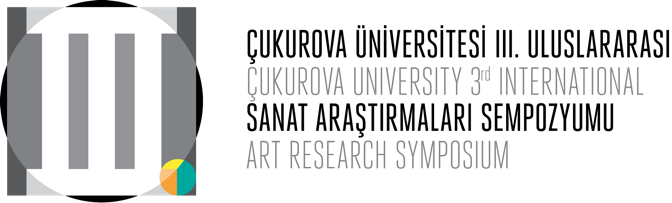 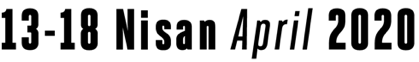 1 Bağlı Olunan Kurum / Affiliated Institution  / e-mail 
2  Bağlı Olunan Kurum / Affiliated Institution  / e-mail
3 Bağlı Olunan Kurum / Affiliated Institution  / e-mailBİLDİRİ BAŞLIĞI
PAPER TITLEAnahtar Sözcükler:  En az üç, en fazla beş anahtar sözcük.
Keywords:  At least tree, and no more than five keywordsÖZET ABSTRACTSözlü ya da poster bildiri sunumlarına, tamamlanmış ya da planlanan bir araştırma ile başvuru yapılabilir. Özet metin, Calibri yazı karakteri kullanılarak 350 kelimeyi aşmayacak ve her iki yana yaslanmış paragraflar şeklinde yazılmalıdır. Özet içerisinde çalışmanın amacı, problemi, araştırmada kullanılacak yöntem ve çalışmadan beklenen sonuçlar yer almalıdır. Çalışmanın sonuçları ile ilgili kesin bilgilerin tam metin gönderiminde yazılması istenecektir.  Word dosyası, birinci yazarın soyadı.adınınilkharfi.sunumtercihi (Keser.N.sozlusunum) ile adlandırılarak Word 97-2003 dokümanı formatında oluşturulmalıdır. Özet dosyası verili formata 
uygun olarak, en geç 22 Kasım 2019 tarihine kadar sanatarastirmalari03@gmail.com adresine gönderilmelidir.  Sözlü ya da poster bildiri sunumlarına, tamamlanmış ya da planlanan bir araştırma ile başvuru yapılabilir. Özet metin, Calibri yazı karakteri kullanılarak 350 kelimeyi aşmayacak ve her iki yana yaslanmış paragraflar şeklinde yazılmalıdır. Özet içerisinde çalışmanın amacı, problemi, araştırmada kullanılacak yöntem ve çalışmadan beklenen sonuçlar yer almalıdır. Çalışmanın sonuçları ile ilgili kesin bilgilerin tam metin gönderiminde yazılması istenecektir.  Word dosyası, birinci yazarın soyadı.adınınilkharfi.sunumtercihi (Keser.N.sozlusunum) ile adlandırılarak Word 97-2003 dokümanı formatında oluşturulmalıdır. Özet dosyası verili formata 
uygun olarak, en geç 22 Kasım 2019 tarihine kadar sanatarastirmalari03@gmail.com adresine gönderilmelidir.  Sözlü ya da poster bildiri sunumlarına, tamamlanmış ya da planlanan bir araştırma ile başvuru yapılabilir. Özet metin, Calibri yazı karakteri kullanılarak 350 kelimeyi aşmayacak ve her iki yana yaslanmış paragraflar şeklinde yazılmalıdır. Özet içerisinde çalışmanın amacı, problemi, araştırmada kullanılacak yöntem ve çalışmadan beklenen sonuçlar yer almalıdır. Çalışmanın sonuçları ile ilgili kesin bilgilerin tam metin gönderiminde yazılması istenecektir.  Word dosyası, birinci yazarın soyadı.adınınilkharfi.sunumtercihi (Keser.N.sozlusunum) ile adlandırılarak Word 97-2003 dokümanı formatında oluşturulmalıdır. Özet dosyası verili formata 
uygun olarak, en geç 22 Kasım 2019 tarihine kadar sanatarastirmalari03@gmail.com adresine gönderilmelidir.  Sözlü ya da poster bildiri sunumlarına, tamamlanmış ya da planlanan bir araştırma ile başvuru yapılabilir. Özet metin, Calibri yazı karakteri kullanılarak 350 kelimeyi aşmayacak ve her iki yana yaslanmış paragraflar şeklinde yazılmalıdır. Özet içerisinde çalışmanın amacı, problemi, araştırmada kullanılacak yöntem ve çalışmadan beklenen sonuçlar yer almalıdır. Çalışmanın sonuçları ile ilgili kesin bilgilerin tam metin gönderiminde yazılması istenecektir.  Word dosyası, birinci yazarın soyadı.adınınilkharfi.sunumtercihi (Keser.N.sozlusunum) ile adlandırılarak Word 97-2003 dokümanı formatında oluşturulmalıdır. Özet dosyası verili formata 
uygun olarak, en geç 22 Kasım 2019 tarihine kadar sanatarastirmalari03@gmail.com adresine gönderilmelidir.  An oral or poster presentation can be submitted with a completed study or a planned research. The abstract should be written in paragraphs that not exceed 350 words using the Calibri character in text style. The abstract should be include the aim and the problem of the study, the method will be used in the research, and the expected results. Complete information about the results of the study will be required to be submitted in full text.The word file should be saved as the Word 97-2003 document, and named as the first author's surname.thefirstletterofthename.the presentationpreference (Keser.N.oralpresentation). The abstract should be sent to sanatarastirmalari03@gmail.com by 22 November 2019. Please do not change the given formatting.An oral or poster presentation can be submitted with a completed study or a planned research. The abstract should be written in paragraphs that not exceed 350 words using the Calibri character in text style. The abstract should be include the aim and the problem of the study, the method will be used in the research, and the expected results. Complete information about the results of the study will be required to be submitted in full text.The word file should be saved as the Word 97-2003 document, and named as the first author's surname.thefirstletterofthename.the presentationpreference (Keser.N.oralpresentation). The abstract should be sent to sanatarastirmalari03@gmail.com by 22 November 2019. Please do not change the given formatting.The word file should be saved as the Word 97-2003 document, and named as the first author's surname.thefirstletterofthename.the presentationpreference (Keser.N.oralpresentation). The abstract should be sent to sanatarastirmalari03@gmail.com by 22 November 2019. Please do not change the given formatting.GirişYazınızı yerleştirirken lütfen şablon dosya formatını bozmayınız. Şablon dosyada kullanılan yazı karakteri Calibri’dir. Yazınızı şablon dosyaya yerleştirirken tüm alanlarda yalnızca Calibri fontu kullanmanız gerekmektedir.  Paragraflar her iki yana yaslanmalıdır ve paragraf girintisi verilmemelidir. Birinci dereceden başlıklar 11 punto bold, ikinci dereceden başlıklar 10,5 punto bold olmalıdır. Görseller, metin içerisine yerleştirilirken, kesinlikle orantılı bir şekilde boyutlandırılmalıdır. Görsel açıklamaları 7.5 punto ile yazılmalıdır.  Tabloların çizgi kalınlıkları örnek tablodaki gibi olmalıdır. Tablo içerisinde yer alan yazılar  9 punto olmalıdır ve tablo isimleri, tablonun üst bölümüne ortalanmış, 9 punto olarak yazılmalıdır. Tüm tablolar belirtilen kurallara uygun bir şekilde Word dosyasında veya vektör tabanlı bir programda oluşturulmalıdır. Kaynakçalar 8.5 punto olarak yazılmalıdır. Alıntı yapılırken, paragrafa girinti verilmemelidir. Yalnızca kırk kelimeyi geçen alıntılar italik olarak yazılmalıdır. Dipnotlar 8 punto olarak yazılmalıdır. Bu şablon dosyada belirtilen özel kurallar dışındaki tüm yazım kuralları, (alıntı, kaynakça) APA6 formatına göre uygulanmalıdır.Yazınızı şablon dosyaya yerleştirirken kopyala - yapıştır işlemi sırasında Word’un sunmuş olduğu alternatiflerden “Biçimlendirmeyi Birleştir  veya Yalnızca Metni Koru” komutlarını kullanmanız şablon dosyaya bağlı olarak çalışmanızı kolaylaştıracaktır. Birinci dereceden başlıkYazınızı yerleştirirken lütfen şablon dosya formatını bozmayınız. Şablon dosyada kullanılan yazı karakteri Calibri’dir. Yazınızı şablon dosyaya yerleştirirken tüm alanlarda yalnızca Calibri fontu kullanmanız gerekmektedir.  Paragraflar her iki yana yaslanmalıdır ve paragraf girintisi verilmemelidir. Birinci dereceden başlıklar 11 punto bold, ikinci dereceden başlıklar 10,5 punto bold olmalıdır. Görseller, metin içerisine yerleştirilirken, kesinlikle orantılı bir şekilde boyutlandırılmalıdır. Görsel açıklamaları 7.5 punto ile yazılmalıdır.  Tabloların çizgi kalınlıkları örnek tablodaki gibi olmalıdır. Tablo içerisinde yer alan yazılar  9 punto olmalıdır ve tablo isimleri, tablonun üst bölümüne ortalanmış, 9 punto olarak yazılmalıdır. Tüm tablolar belirtilen kurallara uygun bir şekilde Word dosyasında veya vektör tabanlı bir programda oluşturulmalıdır. Kaynakçalar 8.5 punto olarak yazılmalıdır. Alıntı yapılırken, paragrafa girinti verilmemelidir. Yalnızca kırk kelimeyi geçen alıntılar italik olarak yazılmalıdır. Dipnotlar 8 punto olarak yazılmalıdır. Bu şablon dosyada belirtilen özel kurallar dışındaki tüm yazım kuralları, (alıntı, kaynakça) APA6 formatına göre uygulanmalıdır. Yazınızı şablon dosyaya yerleştirirken kopyala - yapıştır işlemi sırasında Word’un sunmuş olduğu alternatiflerden “Biçimlendirmeyi Birleştir  veya Yalnızca Metni Koru” komutlarını kullanmanız şablon dosyaya bağlı olarak çalışmanızı kolaylaştıracaktır. İkinci dereceden başlıkTüm tablolar belirtilen kurallara uygun bir şekilde Word dosyasında veya vektör tabanlı bir programda oluşturulmalıdır.  Kaynakçalar 8.5 punto olarak yazılmalıdır. Alıntı yapılırken, paragrafa girinti verilmemelidir. Yalnızca kırk kelimeyi geçen alıntılar italik olarak yazılmalıdır. Dipnotlar 8 punto olarak yazılmalıdır. Tüm yazım kuralları, aksi belirtilmediği takdirde APA6 formatına göre uygulanmalıdır.Yazınızı şablon dosyaya yerleştirirken kopyala - yapıştır işlemi sırasında Word’un sunmuş olduğu alternatiflerden “Biçimlendirmeyi Birleştir  veya Yalnızca Metni Koru” komutlarını kullanmanız şablon dosyaya bağlı olarak çalışmanızı kolaylaştıracaktır. 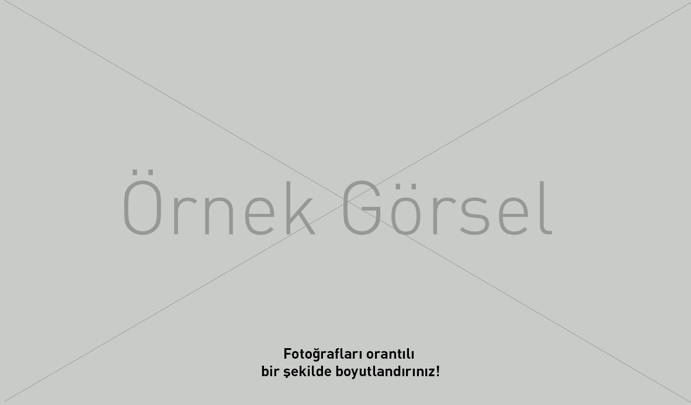 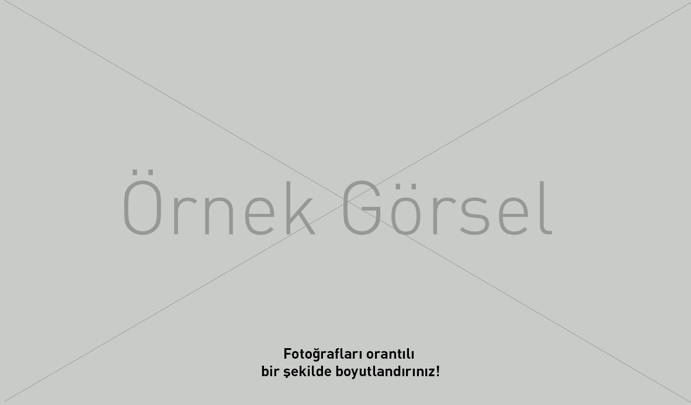 
Maddelerin belirtilmesi aşağıdaki gibi olmalıdır;Yazınızı yerleştirirken lütfen şablon dosya formatını bozmayınız. Sayfa boşlukları altan 1.80, soldan 2.5 cm, üstten ve sağdan 2 cm olarak ayarlanmıştır.Birinci dereceden başlıklar 11 punto, ikinci dereceden başlıklar 10,5 punto bold olmalıdır ve başlıklar ile metin arasına 1.15 satır boşluğu verilmelidir.Yazınızı yerleştirirken lütfen şablon dosya formatını bozmayınız. Şablon dosyada kullanılan yazı karakteri Calibri’dir. Yazınızı şablon dosyaya yerleştirirken tüm alanlarda yalnızca Calibri fontu kullanmanız gerekmektedir. Paragraflar her iki yana yaslanmalıdır ve paragraf girintisi verilmemelidir. Birinci dereceden başlıklar 11 punto bold olmalıdır ve başlık ile metin arasına 1.15 line boşluk verilmelidir. Kırk kelimeyi geçen alıntılar için paragraf girintisi verilmemelidir. Yalnızca italik olarak yazılmalıdır. Tablolar metne yerleştirilirken çizgi kalınlıkları ve içerisinde yer alan metin ve rakamlar şablon metinlerinde kullanılan Calibri fontu olmalıdır. Kaynakçalar 8.5 punto olmalıdır.  Yazınızı yerleştirirken lütfen şablon dosya formatını bozmayınız. Sayfa boşlukları alttan 1.80, soldan 2.5 cm, üstten ve sağdan 2 cm olarak ayarlanmıştır (Keser, 2015, s. 5).SonuçYazınızı yerleştirirken lütfen şablon dosya formatını bozmayınız. Şablon dosyada kullanılan yazı karakteri Calibri’dir. Yazınızı şablon dosyaya yerleştirirken tüm alanlarda yalnızca Calibri fontu kullanmanız gerekmektedir.  Paragraflar her iki yana yaslanmalıdır ve paragraf girintisi verilmemelidir. Birinci dereceden başlıklar 11 punto bold, ikinci dereceden başlıklar 10,5 punto bold olmalıdır. Görseller, metin içerisine yerleştirilirken, kesinlikle orantılı bir şekilde boyutlandırılmalıdır. Görsel açıklamaları 7.5 punto ile yazılmalıdır.  Tabloların çizgi kalınlıkları örnek tablodaki gibi olmalıdır. Tablo içerisinde yer alan yazılar  9 punto olmalıdır ve tablo isimleri, tablonun üst bölümüne ortalanmış, 9 punto olarak yazılmalıdır.  

Rakamla sıralama aşağıdaki gibi olmalıdır;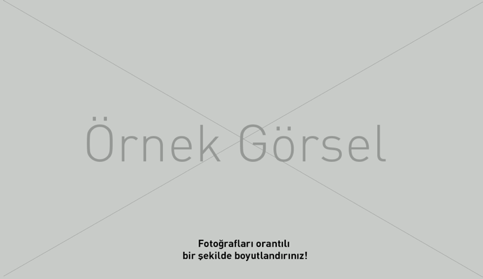 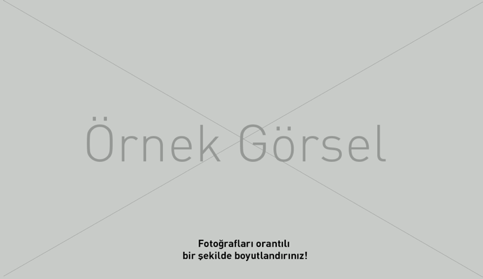 Yazınızı yerleştirirken lütfen şablon dosya formatını bozmayınız. Sayfa boşlukları altan 1.80, soldan 2.5 cm, üstten ve sağdan 2 cm olarak ayarlanmıştır.Paragraflar her iki yana yaslanmıştır.  Birinci dereceden başlıklar 11 punto bold Calibri’dir ve başlık ile metin arasında 1.15 satır boşluğu vardır. Görseller, metin içerisine yerleştirilirken, kesinlikle orantılı bir şekilde boyutlandırılmalıdır.Tablo metinleri Calibri yazı karakteri ile yazılmalıdır. Tablolar metne yerleştirilirken çizgi kalınlıkları ve içerisinde yer alan metin ve rakamlar şablon metinlerinde kullanılan Calibri fontu olmalıdır.Yazınızı şablon dosyaya yerleştirirken kopyala - yapıştır işlemi sırasında Word’un sunmuş olduğu alternatiflerden “Biçimlendirmeyi Birleştir  veya Yalnızca Metni Koru” komutlarını kullanmanız şablon dosyaya bağlı olarak çalışmanızı kolaylaştıracaktır. Tabloların çizgi kalınlıkları örnek tablodaki gibi olmalıdır. Tablo içerisinde yer alan yazılar  9 punto olmalıdır ve tablo isimleri, tablonun üst bölümüne ortalanmış, 9 punto olarak yazılmalıdır. Tüm tablolar belirtilen kurallara uygun bir şekilde Word dosyasında veya vektör tabanlı bir programda oluşturulmalıdır. Kaynakçalar 8.5 punto olarak yazılmalıdır. Alıntı yapılırken, paragrafa girinti verilmemelidir. Yalnızca kırk kelimeyi geçen alıntılar italik olarak yazılmalıdır. Dipnotlar 8 punto olarak yazılmalıdır. Bu şablon dosyada belirtilen özel kurallar dışındaki tüm yazım kuralları, (alıntı, kaynakça) APA6 formatına göre uygulanmalıdır.Yazınızı yerleştirirken lütfen şablon dosya formatını bozmayınız. Şablon dosyada kullanılan yazı karakteri Calibri’dir. Yazınızı şablon dosyaya yerleştirirken tüm alanlarda yalnızca Calibri fontu kullanmanız gerekmektedir.  Paragraflar her iki yana yaslanmalıdır ve paragraf girintisi verilmemelidir. Birinci dereceden başlıklar 11 punto bold, ikinci dereceden başlıklar 10,5 punto bold olmalıdır. Görseller, metin içerisine yerleştirilirken, kesinlikle orantılı bir şekilde boyutlandırılmalıdır. Görsel açıklamaları 7.5 punto ile yazılmalıdır.  Tabloların çizgi kalınlıkları örnek tablodaki gibi olmalıdır. Tablo içerisinde yer alan yazılar  9 punto olmalıdır ve tablo isimleri, tablonun üst bölümüne ortalanmış, 9 punto olarak yazılmalıdır. Tüm tablolar belirtilen kurallara uygun bir şekilde Word dosyasında veya vektör tabanlı bir programda oluşturulmalıdır. Kaynakçalar 8.5 punto olarak yazılmalıdır. Alıntı yapılırken, paragrafa girinti verilmemelidir. Yalnızca kırk kelimeyi geçen alıntılar italik olarak yazılmalıdır. Dipnotlar 8 punto olarak yazılmalıdır. Bu şablon dosyada belirtilen özel kurallar dışındaki tüm yazım kuralları, (alıntı, kaynakça) APA6 formatına göre uygulanmalıdır.Yazınızı yerleştirirken lütfen şablon dosya formatını bozmayınız. Şablon dosyada kullanılan yazı karakteri Calibri’dir. Yazınızı şablon dosyaya yerleştirirken tüm alanlarda yalnızca Calibri fontu kullanmanız gerekmektedir.  Paragraflar her iki yana yaslanmalıdır ve paragraf girintisi verilmemelidir. Birinci dereceden başlıklar 11 punto bold, ikinci dereceden başlıklar 10,5 punto bold olmalıdır. Görseller, metin içerisine yerleştirilirken, kesinlikle orantılı bir şekilde boyutlandırılmalıdır. Görsel açıklamaları 7.5 punto ile yazılmalıdır.  Tabloların çizgi kalınlıkları örnek tablodaki gibi olmalıdır. Tablo içerisinde yer alan yazılar  9 punto olmalıdır ve tablo isimleri, tablonun üst bölümüne ortalanmış, 9 punto olarak yazılmalıdır. Tüm tablolar belirtilen kurallara uygun bir şekilde Word dosyasında veya vektör tabanlı bir programda oluşturulmalıdır. Kaynakçalar 8.5 punto olarak yazılmalıdır. Alıntı yapılırken, paragrafa girinti verilmemelidir. Yalnızca kırk kelimeyi geçen alıntılar italik olarak yazılmalıdır. Dipnotlar 8 punto olarak yazılmalıdır. Bu şablon dosyada belirtilen özel kurallar dışındaki tüm yazım kuralları, (alıntı, kaynakça) APA6 formatına göre uygulanmalıdır.Yazınızı şablon dosyaya yerleştirirken kopyala - yapıştır işlemi sırasında Word’un sunmuş olduğu alternatiflerden “Biçimlendirmeyi Birleştir  veya Yalnızca Metni Koru” komutlarını kullanmanız şablon dosyaya bağlı olarak çalışmanızı kolaylaştıracaktır. Yazınızı yerleştirirken lütfen şablon dosya formatını bozmayınız. Şablon dosyada kullanılan yazı karakteri Calibri’dir. Yazınızı şablon dosyaya yerleştirirken tüm alanlarda yalnızca Calibri fontu kullanmanız gerekmektedir.  Paragraflar her iki yana yaslanmalıdır ve paragraf girintisi verilmemelidir. Birinci dereceden başlıklar 11 punto bold, ikinci dereceden başlıklar 10,5 punto bold olmalıdır. Görseller, metin içerisine yerleştirilirken, kesinlikle orantılı bir şekilde boyutlandırılmalıdır. Görsel açıklamaları 7.5 punto ile yazılmalıdır.  Tabloların çizgi kalınlıkları örnek tablodaki gibi olmalıdır. Tablo içerisinde yer alan yazılar  9 punto olmalıdır ve tablo isimleri, tablonun üst bölümüne ortalanmış, 9 punto olarak yazılmalıdır. Tüm tablolar belirtilen kurallara uygun bir şekilde Word dosyasında veya vektör tabanlı bir programda oluşturulmalıdır. Kaynakçalar 8.5 punto olarak yazılmalıdır. Alıntı yapılırken, paragrafa girinti verilmemelidir. Yalnızca kırk kelimeyi geçen alıntılar italik olarak yazılmalıdır. Dipnotlar 8 punto olarak yazılmalıdır. Bu şablon dosyada belirtilen özel kurallar dışındaki tüm yazım kuralları, (alıntı, kaynakça) APA6 formatına göre uygulanmalıdır.Yazınızı şablon dosyaya yerleştirirken kopyala - yapıştır işlemi sırasında Word’un sunmuş olduğu alternatiflerden “Biçimlendirmeyi Birleştir  veya Yalnızca Metni Koru” komutlarını kullanmanız şablon dosyaya bağlı olarak çalışmanızı kolaylaştıracaktır. KAYNAKÇAKaynakçalar APA6 kurallarına göre 8.5 punto olarak yazılmalıdır. Kaynakçalar APA6 kurallarına göre 8.5 punto olarak yazılmalıdır. Kaynakçalar APA6 kurallarına göre 8.5 punto olarak yazılmalıdır. Kaynakçalar APA6 kurallarına göre 8.5 punto olarak yazılmalıdır. Kaynakçalar APA6 kurallarına göre 8.5 punto olarak yazılmalıdır. Kaynakçalar APA6 kurallarına göre 8.5 punto olarak yazılmalıdır. Kaynakçalar APA6 kurallarına göre 8.5 punto olarak yazılmalıdır. First AUTHOR1, 
Second AUTHOR2,  Third AUTHOR3TablolarTablolarTablolarTablolarAnaAnaYanYan1Açıklama2x2x2Açıklama2x2x3Açıklama2x2x